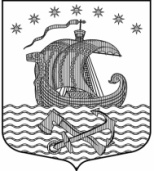 Администрациямуниципального образованияСвирицкое сельское поселениеВолховского муниципального районаЛенинградской областипостановление  от «15» ноября 2021 года					                                №125«О внесении изменений в постановление от 04.08.2017 г. № 68»  В соответствии с протестом Волховской городской прокуратуры от 29.10.2021г. № 07-19-2021 на постановление администрации от 04.08.2017 г. №68 «Об утверждении административного регламента по предоставлению муниципальной услуги «Предоставление права на  размещение нестационарного торгового объекта на территории муниципального образования Свирицкое сельское поселение Волховского муниципального района Ленинградской области», в целях приведения настоящего постановления в соответствии с действующим законодательством, администрация постановляет:1. Удовлетворить протест Волховской городской прокуратуры от 29.10.2021г. №07-19-2021.2.	Внести следующие изменения в постановление администрации от 04.08.2017 г. №68 «Об утверждении административного регламента по предоставлению муниципальной услуги «Предоставление права на размещение нестационарного торгового объекта на территории муниципального образования Свирицкое сельское поселение Волховского муниципального района Ленинградской области»:2.1. п.п. 4 п. 2.3 раздела 2 Приложения к постановлению «Административный регламент по предоставлению муниципальной услуги «Предоставление права на размещение нестационарного торгового объекта на территории муниципального образования Свирицкое сельское поселение Волховского муниципального района Ленинградской области» изложить в новой редакции: «-  выписка из текстовой части Схемы, по форме, утвержденной Приказом Комитета по развитию малого, среднего бизнеса и потребительского рынка от 12.03.2019 г. № 4 «Порядке разработки и утверждения схем размещения нестационарных торговых объектов на территории муниципальных образований Ленинградской области» (далее –Приказ Комитета № 4), согласно Приложению № 2»2.2. Приложение №2 к Постановлению от 04.08.2017 г. №68 изложить в новой редакции согласно приложению №1 к настоящему Постановлению.2.3. п. 6.2 раздела 6 Приложения к постановлению «Административный регламент по предоставлению муниципальной услуги «Предоставление права на размещение нестационарного торгового объекта на территории муниципального образования Свирицкое сельское поселение Волховского муниципального района Ленинградской области» дополнить следующими подпунктами:8) нарушение срока или порядка выдачи документов по результатам предоставления государственной или муниципальной услуги;9)приостановление предоставления государственной или муниципальной услуги, если основания приостановления не предусмотрены федеральными законами и принятыми в соответствии с ними иными нормативными правовыми актами Российской Федерации, законами и иными нормативными правовыми актами субъектов Российской Федерации, муниципальными правовыми актами. В указанном случае досудебное (внесудебное) обжалование заявителем решений и действий (бездействия) многофункционального центра, работника многофункционального центра возможно в случае, если на многофункциональный центр, решения и действия (бездействие) которого обжалуются, возложена функция по предоставлению соответствующих государственных или муниципальных услуг в полном объеме;10) требование у заявителя при предоставлении государственной или муниципальной услуги документов или информации, отсутствие и (или) недостоверность которых не указывались при первоначальном отказе в приеме документов, необходимых для предоставления государственной или муниципальной услуги, либо в предоставлении государственной или муниципальной услуги, за исключением случаев, предусмотренных пунктом 4 части 1 статьи 7 настоящего Федерального закона от 27.07.2010 №210-ФЗ. В указанном случае досудебное (внесудебное) обжалование заявителем решений и действий (бездействия) многофункционального центра, работника многофункционального центра возможно в случае, если на многофункциональный центр, решения и действия (бездействие) которого обжалуются, возложена функция по предоставлению соответствующих государственных или муниципальных услуг в полном объеме.3. Настоящее постановление подлежит официальному опубликованию в газете «Волховские огни» и размещению на официальном сайте администрации муниципального образования Свирицкое сельское поселение //www.svirica-adm.ru/.                                                                                     4. Постановление вступает в силу с момента его официального опубликования.    5. Контроль за исполнением настоящего постановления оставляю за собой.Глава администрации                                                                 В.А. АтамановаИсп. Лазутина И.А.Тел.:  8(81363)44-222Приложение 1к Постановлению от 15.11.2021 года №125Схема размещения нестационарных торговых объектов на территории муниципального образования Свирицкое сельское поселениеВолховского муниципального района Ленинградской области(текстовая часть)<*>   графа 3 заполняетсяв  соответствии с ГОСТ Р 51303-2013<**> заполняется в соответствии с п. 3.4 Порядка<***> Если место размещения НТО свободно, в графе ставится прочеркИнформация о НТОИнформация о НТОИнформация о НТОИнформация о НТОИнформация о НТОИнформация о хозяйствующем субъекте, осуществляющем торговую деятельность в НТОИнформация о хозяйствующем субъекте, осуществляющем торговую деятельность в НТОИнформация о хозяйствующем субъекте, осуществляющем торговую деятельность в НТОРеквизиты документов на размещение НТОЯвляется ли хозяйствующий субъект, осуществляющий торговую деятельность в НТО, субъектом малого и (или) среднего предпринимательства (да/нет)Период размещения НТОПериод размещения НТОИндентификационный номер НТОМесто размещения НТО (адресный ориентир)Вид НТОПлощади НТОСпециализация НТОНаименованиеИННТелефон (по желанию)Реквизиты документов на размещение НТОЯвляется ли хозяйствующий субъект, осуществляющий торговую деятельность в НТО, субъектом малого и (или) среднего предпринимательства (да/нет)С (дата)По (дата)<*><**><***>